Name of journal: World Journal of Clinical CasesESPS Manuscript NO: 14712Columns: Diagnostic AdvancesMultidetector computed tomography of temporomandibular joint: A road less travelledPahwa S et al. MDCT of temporomandibular jointShivani Pahwa, Ashu Seith Bhalla, Ajoy Roychaudhary, Ongkila BhutiaShivani Pahwa, Ashu Seith Bhalla, Department of Radiodiagnosis, All India Institute of Medical Sciences, New Delhi 110029, IndiaAjoy Roychaudhary, Ongkila Bhutia, Department of Oral and Maxillofacial Surgery, Centre for Dental Education and Research, All India Institute of Medical Sciences, New Delhi 110029, India Author contributions: Pahwa S, Bhalla AS and Roychaudhary A contributed equally to the paper; Pahwa S wrote the paper; Bhalla AS designed the study; Bhalla AS and Roychaudhary A contributed reviewed the paper. Conflict-of-interest: None of the authors has received fees for serving as a speaker, a consultant and an advisory board member for any organizations. None of the authors has received research funding from any organization. None of the authors owns stocks and shares in any organization. None of the authors owns patents. Open-Access: This article is an open-access article which was selected by an in-house editor and fully peer-reviewed by external reviewers. It is distributed in accordance with the Creative Commons Attribution Non Commercial (CC BY-NC 4.0) license, which permits others to distribute, remix, adapt, build upon this work non-commercially, and license their derivative works on different terms, provided the original work is properly cited and the use is non-commercial. See: http://creativecommons.org/licenses/by-nc/4.0/Correspondence to: Dr. Ashu Seith Bhalla, Professor, Department of Radiodiagnosis, All India Institute of Medical Sciences, Ansari Nagar East, Gautam Nagar, New Delhi 110029, India. ashubhalla1@yahoo.comTelephone: +91-11-26594925Received: October 21, 2014Peer-review started: October 21, 2014First decision: December 12, 2014Revised: January 19, 2015Accepted: March 18, 2015Article in press:Published online:AbstractThis article reviews the imaging anatomy of temporomandibular joint (TMJ), describes the technique of MDCT of the TMJ, and describes in detail various osseous pathologic afflictions affecting the joint. Traumatic injuries affecting the mandibular condyle are most common, followed by joint ankylosis as a sequel to arthritis. The congenital anomalies are less frequent, hemifacial microsomia being the most commonly encountered anomaly involving the TMJ. Neoplastic afflictions of TMJ are distinctly uncommon, osteochondroma being one of the most common lesions. MDCT enables comprehensive evaluation of osseous afflictions of TMJ, and is a valuable tool for surgical planning. Sagittal, coronal and 3D reformatted images well depict osseous TMJ lesions, and their relationship to adjacent structures.Key words: Temporomandibular joint; MDCT; Temporomandibular joint arthritis; Temporomandibular joint trauma; Congenital anomalies of temporomandibular joint© The Author(s) 2015. Published by Baishideng Publishing Group Inc. All rights reserved.Core tip: This pictorial review describes the common as well as uncommon bony afflictions of the temporomandibular joint (TMJ) with classical images. Bony afflictions of the TMJ constitute a significant bulk of lesions around this joint. However, very little literature is available on imaging evaluation of non-articular disc, osseous disorders. Computed tomography (CT) is the workhorse for evaluation of osseous lesions around the joint and this article focuses on the CT evaluation of these lesions, and also on optimal imaging strategy, which is essential for surgical planning.Pahwa S, Bhalla AS, Roychaudhary A, Bhutia O. Multidetector computed tomography of temporomandibular joint: A road less travelled. World J Clin Cases 2015; In pressINTRODUCTIONTemporomandibular joint (TMJ) is a complex joint essential for the uniquely human -function of speech[1], and the functions of mastication and swallowing. A number of congenital, traumatic, inflammatory, and rarely neoplastic disorders can affect the TMJ causing symptoms like pain, trismus, malocclusion and facial asymmetry. It is crucial to distinguish between different TMJ disorders as the etiology of the disorder determines the clinical course, management and prognosis. It has been difficult to evaluate the TMJ on conventional radiographs because of overlap by bones of skull base and face. With the advent of multidetector row computed tomography (CT) technology, it has become possible to acquire thin slices, do multiplanar reformatted reconstructions, and hence image the joint in exquisite detail.ANATOMYThe TMJ is composed of osseous and soft tissue components[2,3]. The osseous component is formed by the temporal bone superiorly that forms the glenoid fossa and the articular tubercle, and by the mandibular condyle inferiorly. The joint capsule and the articular disc are the soft tissue components of the joint. The articular disc has a thin central part and thick anterior and posterior bands[3,4]. MDCT TECHNIQUEThe patient lies supine on the CT table and is instructed not to move or swallow during the scanning process. The scan should start at the level of inferior orbital margin and end at the level of tip of the chin. The scan area must include the external auditory canals. Slice thickness and slice interval for acquisition should be 0.5-1 mm. Sagittal images are reconstructed from the raw data perpendicular to the plane of mandibular condyles as seen on axial plane, and coronal images are reconstructed parallel to the condyles as seen on axial plane (Figure 1), with a slice thickness and inter-slice gap of 2-3 mm[5].TEMPOROMANDIBULAR DISORDERSThe term “Temporomandibular Disorders” encompasses a variety of lesions which involve the TMJ, muscles of mastication, and the adjacent musculoskeletal structures of the head and neck[6]. Most patients with Temporomandibular disorders are children and young adults (less than 20 years of age in our experience). The articular disc, the masticatory muscles and other soft tissues around the TMJ are best evaluated by MRI, and are beyond the scope of discussion of the present article. The other groups of disorders affect the glenoid fossa and the mandibular condyle and include a spectrum of congenital, traumatic, inflammatory and neoplastic diseases, and these are discussed in detail here.Congenital and developmental disordersEmbryology: The TMJ develops between 7 and 11 wk of gestation. The mandibular condyle and the squamous temporal bone are formed by intramembranous ossification and the articular disc is formed by condensation of mesenchyme in the region of TMJ[7]. Hypoplastic mandibles are seen in Turner syndrome, hemifacial atrophy, and Silver Russell syndrome (a syndrome of intrauterine and post natal growth retardation, facial dysmorphism and clinodactyly) and whereas hyperplastic mandibles are seen in Marfaan’s syndrome and Proteus syndrome (a syndrome characterized by highly variable, asymmetric overgrowth of tissues that may include macrodactyly, vertebral anomalies, connecetive tissue nevi and vascular malformations). Hemifacial Microsomia (Goldenhar syndrome-Oculo-Auriculo-Vertebral syndrome): Hemifacial microsomia is a developmental anomaly that affects 1 in every 5600 live births[8]. It is the second most common developmental anomaly of the face and cranium after cleft lip and cleft palate[8]. It arises due to aberrant development of the first branchial membrane and the first and second branchial arches. Abnormal development of the mandible, nose, ear, lip and soft palate are the hallmarks of this condition (Figure 2); associated anomalies include upper limb defects, tetralogy of Fallot, CNS malformations, renal agenesis or malposition, and speech and hearing disorders[8,9]. Asymmetric development of the mandible is the sine qua non for the diagnosis of hemifacial microsomia Association with chromosomal anomalies as deletions of 5p, 6q, duplications of 22q, and trisomies 7, 9, 18, 22, and maternal use of drugs as thalidomide and retinoic acid have been described[8,9].An accurate pre-operative assessment of the mandible is mandatory for good surgical outcomes and MDCT plays a valuable role here by depicting the anatomy of the mandibe and the glenoid fossa in exquisite detail. The OMENS classification system (Orbital asymmetry, mandibular hypoplasia, ear deformity, nerve involvement, soft tissue abnormality)[10,11] is used to describe the mandible in patients with hemifacial microsomia – the degree of dysmorphism increases from grade 1 to grade 5. Grade 1 is a normally shaped but small mandible; Grade 2 is a small mandible with abnormal shape, with Grade 2A assigned to a condyle in normal position and Grade 2B assigned to an infero-medially and anteriorly displaced condyle; Grade 3 is complete aplasia of the ramus and condyle, glenoid fossa and TMJ. Non syndromic congenital mandibular hypoplasia: Mandibular hypoplasia is a common craniofacial anomaly and can be congenital, developmental, or acquired in origin, and may be unilateral or bilateral (Figure 3). Acquired causes of hypoplasia include oncologic defects, radiation damage, trauma, and hemifacial atrophy. Treatment consists of initial surgical moving of mandibular components into predetermined optimum followed by orthodontic treatment to correct dental malocclusion. MDCT provides the road map for surgical planning.Condylar hyperplasia: Condylar hyperplasia is a disorder of uncertain etiology seen in patients between the ages of 11 and 30 years[12]. The mandibular condyle continues to grow relentlessly even though the normal growth period has ended (Figure 4). The condition can be treated by condylectomy during the period of active growth; and surgical mandibular repositioning for persisting symptoms after growth has stopped. MDCT defines the size of the condyle, and its relationship to adjacent structures.Osteochondroma may cause similar symptoms and signs as condylar hyperplasia and must be distinguished. Osteochondromas are seen as localized to a part of the condyle on CT, whereas diffuse enlargement of the condyle is seen in condylar hyperplasia. TraumaMDCT with axial and coronal reformatted images is the modality of choice for evaluation of acute trauma to TMJ[3,13]. The temporomandibular joints, the mandible, the maxilla, and the paranasal sinuses can be evaluated in a single scan. The Strasbourg Osteosynthesis Research Group classification defines 3 main types of condylar fractures: diacapitular fracture through the condylar head (DF), fracture of the neck of the condyle, and fracture of the base of the condyle (CBF)[14]. Fractures of the condylar head are further classified as - extracapsular or intracapsular; undisplaced or displaced (Figure 5). On imaging, the radiologist should describe the type of fracture, relationship of the fractured fragment to the mandible as well as glenoid fossa, angulation, presence of vertical compression, and damage to the soft tissues, i.e., the articular disc and the joint capsule. Condylar fractures lead to anterior and medial displacement of the condylar process due to unbalanced action of the lateral pterygoid muscle which inserts into the condylar process, articular disc and capsule of TM joint. On clinical examination, the mandible is seen deviated towards the side of fracture with anterior open bite and malocclusion. If a condylar fracture is diagnosed, one must carefully look for associated fractures of skull base that can lead to CSF otorrhea and complications as meningitis.Most of the fractures of condylar head are managed by closed reduction. The indications for open reduction are: displacement of the condyle into the external auditory canal or middle cranial fossa, lateral displacement of the condyle, inability to occlude, open wound with gross contamination or foreign body within the joint[14,15].ArthritidesThe most common arthritides affecting the TMJ are degenerative and traumatic arthritis; rheumatoid, metabolic, infectious arthritis, and spondyloarthropathies are less seen frequently[3,16,17]. Degenerative arthritis is secondary to internal derangement of the joint due to articular disc abnormalities. Arthritis after trauma is seen in untreated, ignored fractures of the condyle and these frequently progress to ankylosis.Infective arthritis is seen secondary to other infections of the head and neck (Figure 6). Patients present with an acutely painful and swollen joint with malaise, and CT reveals erosions of the articular surface of condyle and/or glenoid fossa, and inflammatory changes in surrounding muscles. Rarely, a sequestrum may form within the joint (Figure 7). If untreated, it may progress to fibrous or bony ankylosis.Rheumatoid involvement of the TMJ is characterized by synovial proliferation and secondary erosive changes of the bone, with destruction of the condyle and articular eminence[17]. Eventually, bony ankylosis ensues with destruction of the intervening soft-tissue structures. TMJ ankylosisThe term “ankylosis” is defined as joint fixation or fusion leading to chronic, painless restriction of joint movements. It may also cause facial asymmetry and deviation. Trauma and infection are the most common causes of TMJ ankylosis[18]. The initial traumatic insult may not be apparent and intra-articular hematoma leads to scarring and excessive bone formation, eventually causing fusion of the joint. TM joint infection is mostly due to contiguous spread from otitis media and mastoiditis, hematogenous spread is less common. Other rare causes include inflammatory arthritis (juvenile rheumatoid arthritis[19], psoriatic arthritis[20], ankylosing spondylitis[21]), or iatrogenic after surgery. TMJ ankylosis can be classified into two categories: type I, medially angulated condyle with deformed articular fossa and a mild-to-moderate amount of new bone formation; and type II, no recognizable condyle or fossa but instead a large mass of new bone[22]. Type I is etiology-specific and seen after antecedent trauma. TMJ ankylosis is surgically treated by excision of the ankylosis, with or without autogenic, allogeneic or alloplastic graft replacement. MDCT provides a detailed three-dimensional image of the condylar mass and its relationship to adjacent structures of the skull base, which is essential for surgical planning (Figure 8).Tumors and tumor like conditionsNeoplastic lesions rarely involve the TMJ. Osteochondroma, osteoma, eosinophilic granuloma, chondrosarcoma and bone cysts have been described in the literature[3,23]. Synovial chondromatosis, pigmented villonodular synovitis (PVNS), pseudogout, fibrous dysplasia, hyperparathyroidism and giant cell reparative granuloma are some tumor like conditions which may involve the TMJ[23]. Contiguous tumors of external ear and parotid, and metastases from carcinoma breast, kidney, lung, colon and rectum and lymphoma may also involve TMJ[3].Of the above tumors, osteochondroma of the mandible deserves a special mention (Figure 9). It is an indolent tumor that is seen at the condyle or the coronoid process tip. It may become large enough to present as a facial mass or it may cause trismus. An MRI should be performed if there is a rapid change in the size of mass or pain develops in a previously asymptomatic mass. A cartilaginous cap that exceeds 2 cm in thickness on MRI is suspicious for a malignant transformation to chondrosarcoma, although such a transformation is quite rare.Jacob’s disease (first described by Jacob in 1899), is a rare entity in which a pseudo-joint develops between a sessile coronoid process osteochondroma or a hyperplastic coronoid process, and the zygomatic process of maxilla causing severe restriction of jaw movement[24]. The length of the coronoid processes can be accurately measured on MDCT and changes in the zygomatic arch are also well depicted (Figure 10).Aneurysmal bone cyst of the TMJ is another uncommon, tumor-like non-neoplastic affliction of the Temporomandibular joint (Figure 11). It usually affects children and young adults less than 20 years of age. The patients present with slowly increasing swelling in the cheek and preauricular region. The lesion may be unilocular or multilocular on imaging and has a non-specific imaging appearance. It is characterized by presence of well defined blood spaces lined by endothelium on histology. MDCT evaluates the lesion and defines its extent of (involvement of condyle, mandibular ramus, temporal bone, presence of breach of cortex) and is necessary for deciding surgical management (curettage vs block resection). CONCLUSIONTrauma, internal derangement with possible sequelae (osteoarthritis), and inflammation are the most common of pathologic conditions involving the TMJ. MDCT enables comprehensive evaluation of osseous afflictions of TM joint, and is a valuable tool for surgical planning. REFERENCES1 Giannakopoulos HE, Quinn PD, Granquist E, Chou JC. Posttraumatic temporomandibular joint disorders. Craniomaxillofac Trauma Reconstr 2009; 2: 91-101 [PMID: 22110802 DOI: 10.1055/s-0029-1215872]2 Piette E. Anatomy of the human temporomandibular joint. An updated comprehensive review. Acta Stomatol Belg 1993; 90: 103-127 [PMID: 8237635]3 Som PM, Curtin HD. Head and Neck Imaging. 4th ed. St Louis: Mosby, 20034 Tomas X, Pomes J, Berenguer J, Quinto L, Nicolau C, Mercader JM, Castro V. MR imaging of temporomandibular joint dysfunction: a pictorial review. Radiographics 2006; 26: 765-781 [PMID: 16702453 DOI: 10.1148/rg.263055091]5 Walter E, Hüls A, Schmelzle R, Klose U, Küper K, Kalender WA. CT and MR imaging of the temporomandibular joint. Radiographics 1988; 8: 327-348 [PMID: 3363197 DOI: 10.1148/radiographics.8.2.3363197]6 Scrivani SJ, Keith DA, Kaban LB. Temporomandibular disorders. N Engl J Med 2008; 359: 2693-2705 [PMID: 19092154 DOI: 10.1056/NEJMra0802472]7 Mérida-Velasco JR, Rodríguez-Vázquez JF, Mérida-Velasco JA, Sánchez-Montesinos I, Espín-Ferra J, Jiménez-Collado J. Development of the human temporomandibular joint. Anat Rec 1999; 255: 20-33 [PMID: 10321990]8 Sze RW, Paladin AM, Lee S, Cunningham ML. Hemifacial microsomia in pediatric patients: asymmetric abnormal development of the first and second branchial arches. AJR Am J Roentgenol 2002; 178: 1523-1530 [PMID: 12034632 DOI: 10.2214/ajr.178.6.1781523]9 Pirttiniemi P, Peltomäki T, Müller L, Luder HU. Abnormal mandibular growth and the condylar cartilage. Eur J Orthod 2009; 31: 1-11 [PMID: 19164410 DOI: 10.1093/ejo/cjn117]10 Vento AR, LaBrie RA, Mulliken JB. The O.M.E.N.S. classification of hemifacial microsomia. Cleft Palate Craniofac J 1991; 28: 68-76; discussion 77 [PMID: 1848447 DOI: 10.1597/1545-1569(1991)028<0068:TOMENS>2.3.CO;2]11 Rahbar R, Robson CD, Mulliken JB, Schwartz L, Dicanzio J, Kenna MA, McGill TJ, Healy GB. Craniofacial, temporal bone, and audiologic abnormalities in the spectrum of hemifacial microsomia. Arch Otolaryngol Head Neck Surg 2001; 127: 265-271 [PMID: 11255470 DOI: 10.1001/archotol.127.3.265]12 Nah KS. Hyperplastic conditions of the mandibular condyles. Korean J Oral Maxillofac Radiol 2003; 33: 207-20913 Huang G, Zheng J, Zhang S, Yang C. [The value of panoramic radiograph, CT and MRI for the diagnosis of condylar fracture]. Zhonghua Kou Qiang Yi Xue Za Zhi 2014; 49: 434-439 [PMID: 25257458]14 Cenzi R, Burlini D, Arduin L, Zollino I, Guidi R, Carinci F. Mandibular condyle fractures: evaluation of the Strasbourg Osteosynthesis Research Group classification. J Craniofac Surg 2009; 20: 24-28 [PMID: 19164983 DOI: 10.1097/scs.0b013e31819032a3]15 Eckelt U, Schneider M, Erasmus F, Gerlach KL, Kuhlisch E, Loukota R, Rasse M, Schubert J, Terheyden H. Open versus closed treatment of fractures of the mandibular condylar process-a prospective randomized multi-centre study. J Craniomaxillofac Surg 2006; 34: 306-314 [PMID: 16781159 DOI: 10.1016/j.jcms.2006.03.003]16 Scutellari PN, Orzincolo C, Ceruti S. [The temporo-mandibular joint in pathologic conditions: rheumatoid arthritis and seronegative spondyloarthritis]. Radiol Med 1993; 86: 456-466 [PMID: 8248582]17 Atsü SS, Ayhan-Ardic F. Temporomandibular disorders seen in rheumatology practices: A review. Rheumatol Int 2006; 26: 781-787 [PMID: 16437199 DOI: 10.1007/s00296-006-0110-y]18 Rowe NL. Ankylosis of the temporomandibular joint. Part 3. J R Coll Surg Edinb 1982; 27: 209-218 [PMID: 7131359]19 Fanaras N, Parry NS, Matthews NS. Multidisciplinary approach in the management of absolute trismus with bilateral temporomandibular joint replacements for a patient with juvenile idiopathic arthritis. J Oral Maxillofac Surg 2014; 72: 2262-2272 [PMID: 25085804 DOI: 10.1016/j.joms.2014.04.022]20 Koorbusch GF, Zeitler DL, Fotos PG, Doss JB. Psoriatic arthritis of the temporomandibular joints with ankylosis. Literature review and case reports. Oral Surg Oral Med Oral Pathol 1991; 71: 267-274 [PMID: 2011347 DOI: 10.1016/0030-4220(91)90297-P]21 Li JM, Zhang XW, Zhang Y, Li YH, An JG, Xiao E, Yan YB. Ankylosing spondylitis associated with bilateral ankylosis of the temporomandibular joint. Oral Surg Oral Med Oral Pathol Oral Radiol 2013; 116: e478-e484 [PMID: 22901645 DOI: 10.1016/j.oooo.2012.02.036]22 Aggarwal S, Mukhopadhyay S, Berry M, Bhargava S. Bony ankylosis of the temporomandibular joint: a computed tomography study. Oral Surg Oral Med Oral Pathol 1990; 69: 128-132 [PMID: 2296443 DOI: 10.1016/0030-4220(90)90281-V]23 Mostafapour SP, Futran ND. Tumors and tumorous masses presenting as temporomandibular joint syndrome. Otolaryngol Head Neck Surg 2000; 123: 459-464 [PMID: 11020186 DOI: 10.1067/mhn.2000.109662]24 Akan H, Mehreliyeva N. The value of three-dimensional computed tomography in diagnosis and management of Jacob's disease. Dentomaxillofac Radiol 2006; 35: 55-59 [PMID: 16421267 DOI: 10.1259/dmfr/52275596]P- Reviewer: Ramirez Aristeguieta LM, Rothschild BM S- Editor: Song XX L- Editor:   E- Editor: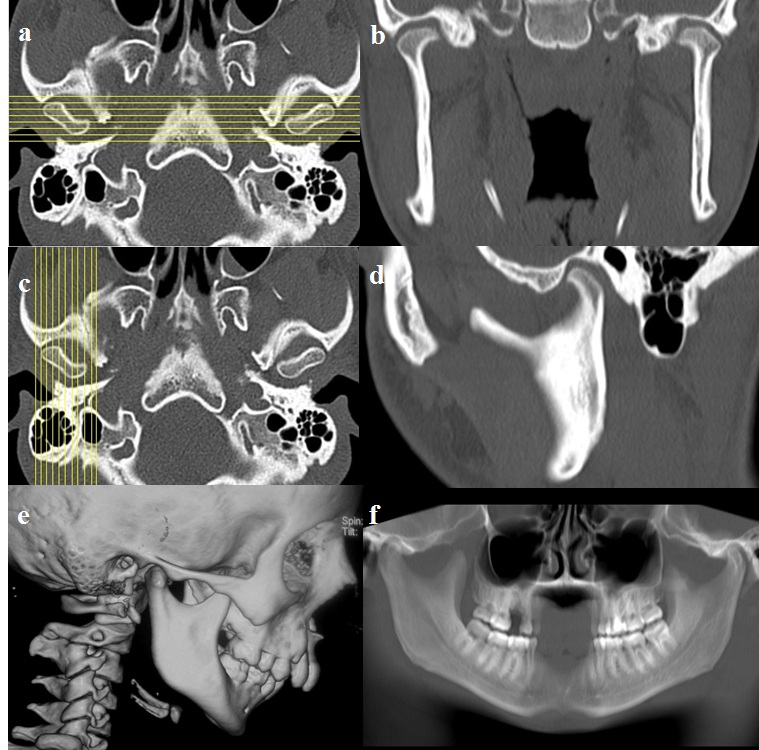 Figure 1 Technique of reconstruction. A, B: Sagittal images are reconstructed perpendicular to the plane of the glenoid fossa; C, D: Coronal images are reconstructed perpendicular to the plane of sagittal images.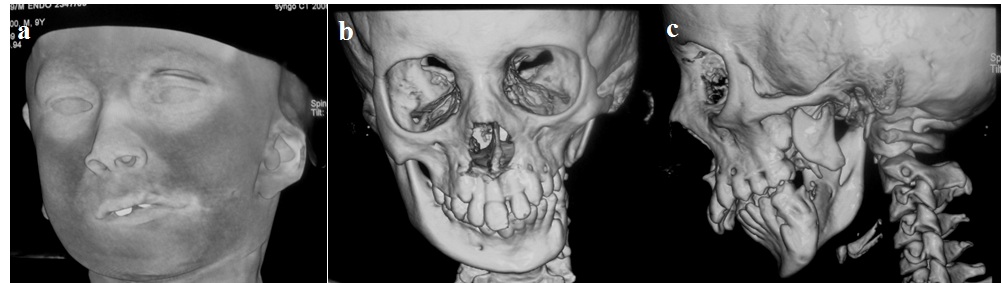 Figure 2 Goldenhaar Syndrome in a young boy. Shaded Surface Display (A) image shows micrognathia, downward slanting left palpebral fissure and hypoplastic left pinna. 3D reformatted image show the normal right hemimandible (B) and hypoplastic body and ramus of left hemimandible with underdeveloped mandibular condyle and glenoid fossa (C) (arrows).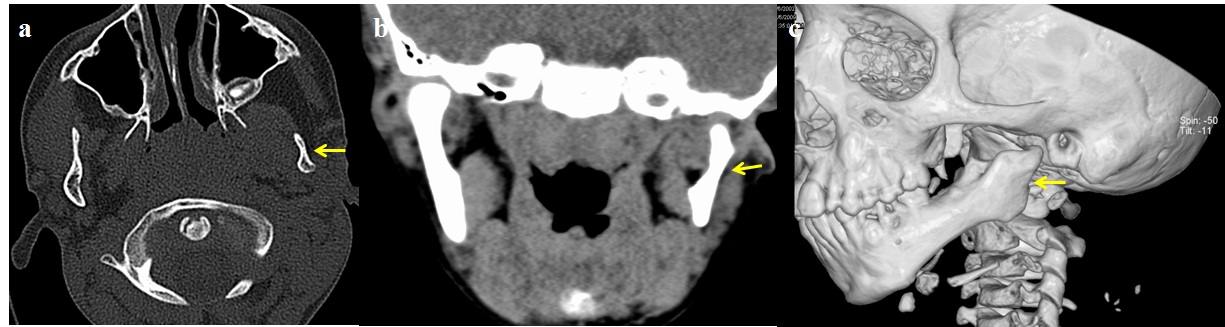 Figure 3 Mandibular hypoplasia in a 7 year old boy. Axial (A), coronal (B) and 3D reformatted (C) images show show small left hemi-mandible with hypoplastic mandibular condyle and glenoid fossa (arrows).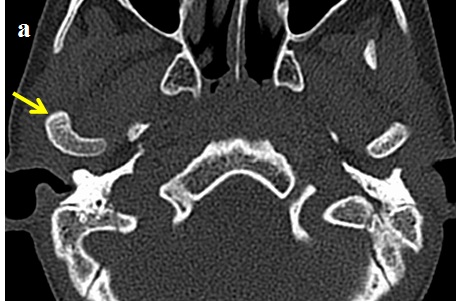 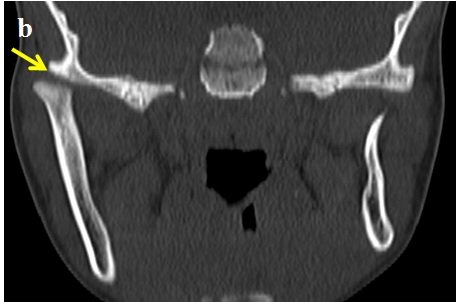 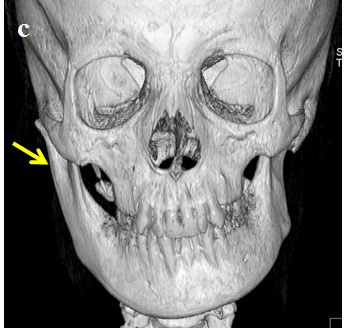 Figure 4 Condylar hyperplasia. Axial (A), Coronal (B) and 3D reformatted images (C) show enlarged left mandibular ramus and condyle (arrows).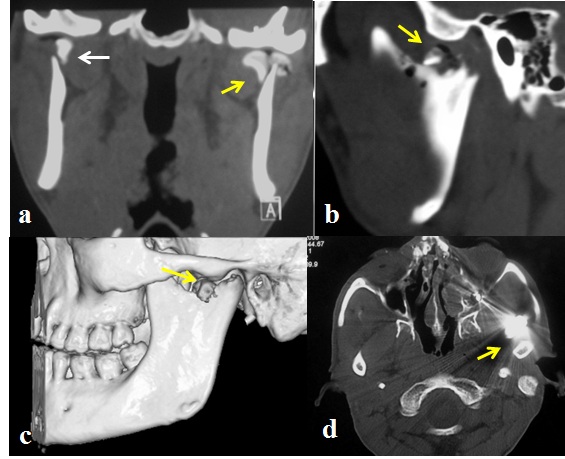 Figure 5 Condylar fractures in different patients. Coronal (A), Sagittal (B) and 3 D (C) reconstructed CT images depict bilateral displaced, extracapsular (right- bold arrow), and intracapsular (left- arrow) condylar head fractures with involvement of the articular surface on the left side. The intra-articular air on the left side indicates an open wound (arrow). Open joint wound with a foreign body (bullet in another patient- D) or gross contamination are indications for open surgery.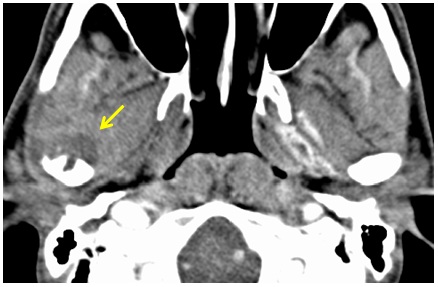 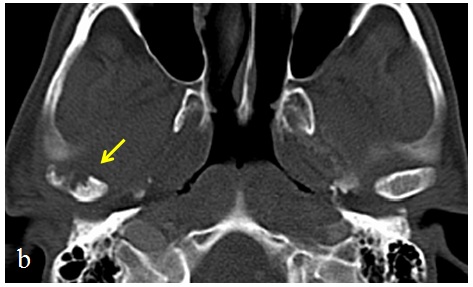 Figure 6 Pyogenic arthritis in a 33 years old woman with fever and pain around right ear. Soft tissue edema with loss of fat planes (arrow) around right temporomandibular joint is seen in axial CT image (A); bony erosions in the condyle are well seen in axial (B) CT image in bone window setting (arrow). Figure 7 Chronic osteomyelitis of temporomandibular joint in a 55 years old patient: Sclerosis of left mandibular condyle is seen in panorex radiograph (A); a bony sequestrum is seen within the left mandibular condyle in axial (B) and coronal (C) reformatted CT images; axial CT section in soft tissue window (D) shows inflammatory changes in tissues around the temporomandibular joint.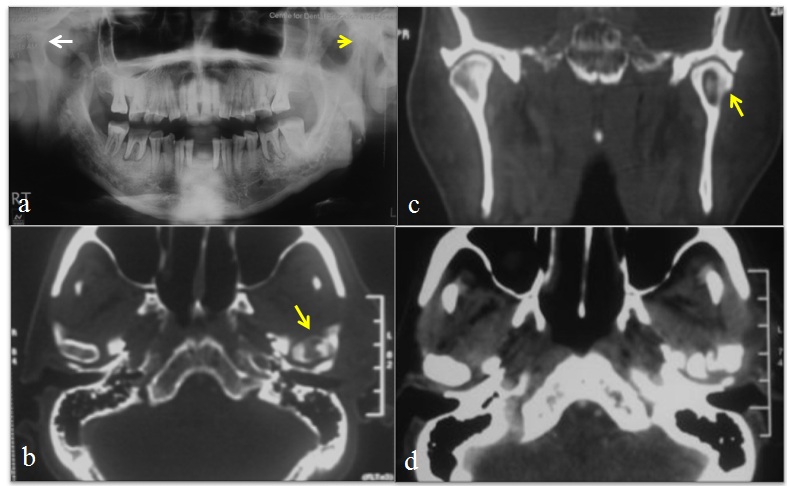 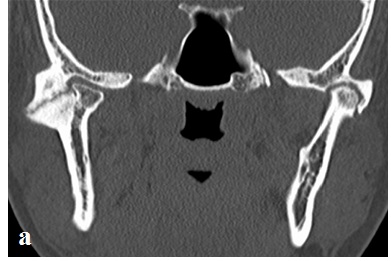 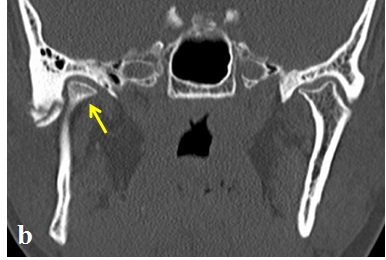 Figure 8 Post traumatic ankylosis in a 28 years old male patient: Coronal reformatted MDCT images demonstrate ankylosis and pseudo-joint formation in both temporomandibular joints (A); mandibular condyle is displaced anteriorly and medially (B). The referring clinician needs to know the relationship of the condylar mass to adjacent skull base structures.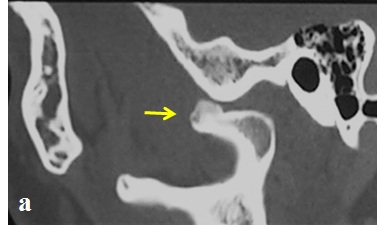 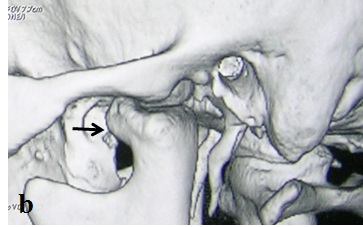 Figure 9 Osteochondroma in a 32 years old man presenting with trismus: Sagittal (A) and 3D reconstructed (B) images demonstrate a bony outgrowth arising from the mandibular condyle (arrow), just beneath the articular eminence.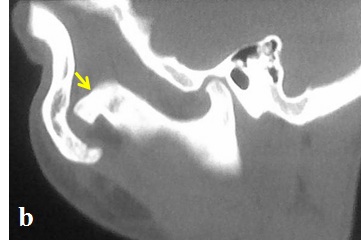 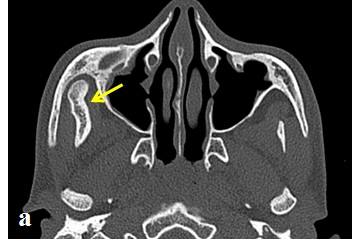 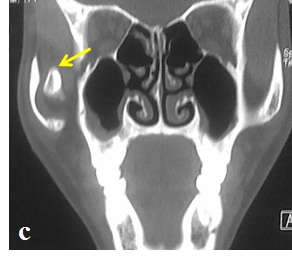 Figure 10 Jacob’s disease in a 17 years old boy presenting with restricted mouth opening: Axial (A), sagittal (B) reformatted CT images depict “pseudo-joint formation” between enlarged coronoid process of mandible and zygomatic arch (arrows).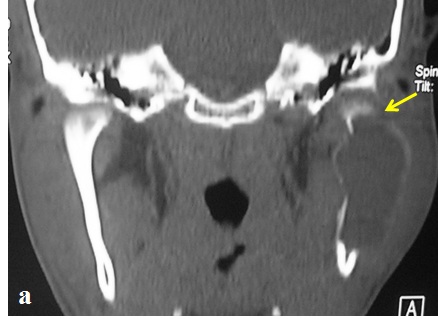 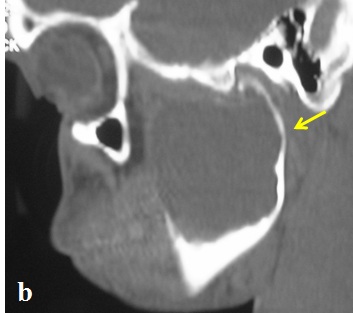 Figure 11 Aneurysmal bone cyst of the mandible in a 17 years old boy present with left cheek swelling since one year: Coronal (A) and sagittal (B) reformatted CT images depict a large, expansile, lytic lesion involving left mandibular condyle and ramus. 